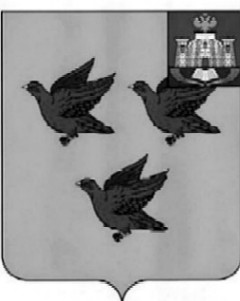 РОССИЙСКАЯ ФЕДЕРАЦИЯОРЛОВСКАЯ ОБЛАСТЬАДМИНИСТРАЦИЯ ГОРОДА ЛИВНЫПОСТАНОВЛЕНИЕ  7 июля 2016 г.    								              № 82                 г.Ливны				               		Об утверждении отчета об исполнении бюджета города Ливны Орловской области за I полугодие 2016 годаВ соответствии со ст. 264.2 Бюджетного кодекса Российской Федерации, разделом 19 пункта 7 Положения о бюджетном процессе в городе Ливны Орловской области, утвержденного решением Ливенского городского Совета народных   депутатов  от  26 сентября .  №  26/203-ГС  администрация   города постановляет :1. Утвердить отчет об исполнении бюджета города за I полугодие 2016 года (приложение).2. Направить настоящее постановление в Ливенский городской Совет народных депутатов и контрольно-счетную палату города Ливны Орловской области.3. Опубликовать настоящее постановление в газете «Ливенский вестник» и разместить на сайте http://www.adminliv.ru. Исполняющий обязанности							Н.В. Злобинглавы городаПриложение к постановлениюадминистрации города Ливныот 7 июля 2016 г. № 82КодНаименование доходовПлан на 2016 г.Исполнено на 01.07.2016 г.% вып-ния годНАЛОГОВЫЕ И НЕНАЛОГОВЫЕ ДОХОДЫ315088,6134770,042,8101 02000 01 0000 110Налог на доходы физических лиц184270,179442,043,1103 02000 01 0000 110Акцизы по подакцизным товарам (продукции), производимым на территории Российской Федерации2804,81575,156,2105 02000 02 0000 110Единый налог на вмененный доход для отдельных видов деятельности42500,019561,046,0105 03000 01 0000 110Единый сельскохозяйственный налог185,0338,8183,1105 04010 02 0000 110Налог, взимаемый в связи с применением патентной системы налогообложения, зачисляемый в бюджеты городских округов1300,0898,669,1106 00000 00 0000 000Налоги на имущество33603,011547,934,4106 01020 04 0000 110 Налог на имущество физических лиц3600,075,22,1106 06032 04 0000 110      106 06042 04 0000 110Земельный налог30003,011472,738,2108 00000 00 0000 000Государственная пошлина6500,03304,450,8111 00000 00 0000 000Доходы от использования имущества, находящегося в государственной и муниципальной собственности25397,913186,451,9111 01040 04 0000 120Доходы в виде прибыли, приходящейся на доли в уставных (складочных) капиталах хозяйственных товариществ и обществ, или дивидендов по акциям, принадлежащим городским округам173,00,00,0111 05012 04 0000 120      111 05024 04 0000 120Доходы, получаемые в виде арендной платы за земельные участки14000,07346,752,5111 05034 04 0000 120        111 05074 04 0000 120Доходы от сдачи  в аренду имущества2516,71107,644,0111 07014 04 0000 120Доходы от перечисления части прибыли, остающейся после уплаты налогов и иных обязательных платежей МУП, созданных городскими округами5860,23951,367,4111 09044 04 0000 120Прочие поступления от использования имущества, находящегося в собственности городских округов (за исключением имущества муниципальных бюджетных и автономных учреждений, а также имущества муниципальных унитарных предприятий, в том числе казенных)2848,0780,827,4112 01000 01 0000 120Плата за негативное воздействие на окружающую среду1260,0742,658,9113 00000 00 0000 00Доходы от оказания платных услуг0,027,20,0113 02064 04 0000 130Доходы в порядке возмещения расходов0,021,30,0113 02994 04 0000 130Прочие доходы от компенсации затрат бюджетов городских округов0,05,90,0114 00000 00 0000 000Доходы от продажи материальных и нематериальных активов12177,81486,112,2114 02043 04 0000 410Доходы от реализации иного имущества, находящегося в собственности городских округов6977,8347,75,0114 06012 04 0000 430 114 06024 04 0000 430Доходы от продажи земельных участков5200,01138,421,9115 00000 00 0000 000Административные платежи и сборы750,0820,0109,3116 00000 00 0000 000Штрафы, санкции, возмещение ущерба4340,01838,342,4117 01040 04 0000 180Невыясненные поступления, зачисляемые в бюджеты городских округов0,01,60,0200 00000 00 0000 000БЕЗВОЗМЕЗДНЫЕ ПОСТУПЛЕНИЯ 476807,6291887,561,2202 00000 00 0000 000Безвозмездные поступления от других бюджетов бюджетной системы РФ476740,7290753,761,0202 01000 00 0000 151Дотации от других бюджетов бюджетной системы Российской Федерации20733,016869,081,4202 03000 00 0000 151Субвенции бюджетам  субъектов Российской Федерации и муниципальных образований320729,4204998,763,9202 02000 00 0000 151Субсидии бюджетам субъектов Российской Федерации и муниципальных образований129735,964933,650,1202 04000 00 0000 151Иные межбюджетные трансферты, передаваемые бюджетам городских округов5542,43952,40,0207 04000 00 0000 180Прочие безвозмездные поступления в бюджеты городских округов66,91133,80,0219 04000 04 0000 151Возврат остатков субсидий0,00,00,0ВСЕГО ДОХОДОВ791896,2426657,553,9РАСХОДЫРАСХОДЫРАСХОДЫРАСХОДЫРАСХОДЫНаименование расходовПлан на 2016 г.Исполнено на 01.07.2016 г.% вып-ния год01Муниципальное управление60624,931502,152,0Администрация города30407,416754,055,1Финансовое управление администрации г.Ливны4957,62291,746,2Управление муниципального имущества администрации г.Ливны5980,23636,560,8Контрольно-счетная палата г.Ливны 1231,9577,246,9Городской Совет народных депутатов2583,21276,549,4Административная комиссия, отдел по труду, комиссия по делам несовершеннолетних1309,4492,837,6Прочие расходы органов местного самоуправления480,0112,823,5Оценка недвижимости, признание прав и регулирование отношений по муниципальной собственности5032,1754,115,0Муниципальная программа "Развитие архивного дела в городе Ливны Орловской области на 2014-2017 годы"30,530,5100,0Муниципальная программа "Поддержка социально-ориентированных некоммерческих организаций города Ливны Орловской области на 2014-2016 годы"126,5115,090,9Резервный фонд50,020,040,0Муниципальная программа "Развитие муниципальной службы в городе Ливны Орловской области на 2014-2016 годы"50,00,00,0Выполнение наказов избирателей депутатам городского Совета народных депутатов1459,60,00,0Выполнение наказов избирателей депутатам областного Совета народных депутатов100,00,00,0Выполнение решений судебных органов4 533,64 518,699,7Обеспечение мероприятий по временному социально-бытовому обустройству лиц, вынужденно покинувших территорию Украины922,4922,4100,0Проведение Всероссийской сельскохозяйственной переписи в 2016 году281,00,00,0Проведение выборов в органы местного самоуправления в рамках непрограммной части городского бюджета1000,00,00,0Осуществление полномочий по составлению (изменению) списков кандидатов в присяжные заседатели федеральных судов общей юрисдикции в РФ89,50,00,004Национальная экономика126578,837823,929,9Подпрограмма "Содействие занятости молодежи города Ливны на 2014-2018 годы"50,026,352,6Муниципальная программа "Ремонт, строительство, реконструкция и содержание объектов дорожной инфраструктуры города Ливны на 2014-2016 годы" 125699,237739,430,0Мероприятия по землеустройству и землепользованию619,658,29,4Муниципальная программа "Ремонт дворовых территорий многоквартирных домов и проездов к дворовым территориям многоквартирных домов в г.Ливны Орловской области на 2013-2015 годы" #ДЕЛ/0!Выполнение наказов избирателей депутатам областного Совета народных депутатов210,00,00,005Жилищно-коммунальное хозяйство37506,221258,056,7Взносы на капитальный ремонт общего имущества в многоквартирных домах2620,11624,062,0Обеспечение мероприятий по капитальному ремонту многоквартирных домов1200,0311,125,9Муниципальная программа "Переселение граждан, проживающих на территории города Ливны из  аварийного жилищного фонда в 2013-2017 годах"10818,55809,053,7Выполнение наказов избирателей депутатам городского Совета народных депутатов712,00,00,0Ремонт жилых помещений, переданных в муниципальную собственность в рамках непрограмной части городского бюджета1258,8800,063,6Выполнение наказов избирателей депутатам областного Совета народных депутатов390,00,00,0Субсидии на возмещение убытков по бане500,0281,356,3Мероприятия в области коммунального хозяйства589,70,00,0Грант в целях поощрения наилучших показателей деятельности органов местного самоуправления350,00,00,0Муниципальная программа "Обеспечение безопасности дорожного движения на территории города Ливны Орловской области на 2014-2016 годы"14900,010428,370,0Муниципальная программа "Благоустройство города Ливны Орловской области на 2014-2016 годы"3500,01390,039,7Муниципальная программа "Энергосбережение и повышение энергетической эффективности в городе Ливны Орловской области на 2014-2016 годы"363,2363,2100,0Доплаты председателям уличных комитетов303,9251,182,607Образование506081,1284199,756,2Выполнение наказов избирателей депутатам областного Совета народных депутатов2 670,0812,630,4Выполнение наказов избирателей депутатам городского Совета народных депутатов825,0261,331,7Ежемесячное денежное вознаграждение за классное руководство в рамках непрограмной части городского бюджета6 525,83 405,552,2Подпрограмма "Развитие сети дошкольных образовательных учреждений в городе Ливны в 2014-2016 годы"194109,395637,649,3Подпрограмма "Развитие системы общего образования в городе Ливны в 2014-2016 годы"190906,8117100,961,3Подпрограмма "Развитие системы отдыха и оздоровления детей и подростков в городе Ливны в 2014-2016 годы" (школьный лагерь)3081,21291,041,9Подпрограмма "Развитие системы отдыха и оздоровления детей и подростков в городе Ливны в 2014-2016 годы" (путевки)2348,31918,281,7Подпрограмма "Развитие системы воспитания и дополнительного образования детей и подростков в городе Ливны в 2014-2016 годы"13093,47930,860,6Программа "Доступная среда города Ливны Орловской области на 2014-2016 годы"2604,42435,493,5Подпрограмма "Совершенствование организации питания в образовательных учреждениях города Ливны в 2014-2016 годах"31384,224038,876,6Подпрограмма "Развитие дополнительного образования детей в области физической культуры и спорта в городе Ливны Орловской области на 2014-2016 годы" 13809,97389,553,5Подпрограмма "Развитие дополнительного образования в сфере культуры и искусства города Ливны"22081,712278,555,6Подпрограмма "Организация психолого-медико-социального сопровождения обучающихся (воспитанников) в городе Ливны в 2014-2016 годы"4192,52322,255,4Подпрограмма "Функционирование и развитие сети образовательных учреждений города Ливны в 2014-2016 годы"1500,0453,330,2Модернизация региональных систем общего образования3420,10,00,0Управление общего образования администрации г.Ливны6468,93619,055,9Единая дежурно-диспетчерская служба6829,63200,446,9Муниципальная программа "Молодежь города Ливны Орловской области на 2014-2018 годы"230,0104,745,508Культура, искусство и кинематография22791,213360,858,6Отдел по культуре и искусству администрации г. Ливны1 449,9817,756,4Грант в целях поощрения наилучших показателей деятельности органов местного самоуправления900,0900,0100,0Подпрограмма "Развитие учреждений культурно-досугового типа города Ливны"13 383,07 445,955,6Подпрограмма "Развитие музейной деятельности в городе Ливны"2 426,91 117,346,0Подпрограмма "Развитие библиотечной системы города Ливны"2 868,11 420,849,5Подпрограмма "Развитие парковой деятельности в городе Ливны"800,0922,2115,3Подпрограмма "Проведение культурно-массовых мероприятий"487,9736,9151,0Муниципальная программа "Культура и искусство города Ливны Орловской области на 2014-2016 годы"272,00,00,0Выполнение наказов избирателей депутатам городского Совета народных депутатов203,40,00,010Социальная политика51710,819431,937,6Доплаты к пенсиям выборным  лицам, пенсии за выслугу лет5655,42647,446,8Оказание помощи малообеспеченным слоям населения50,00,00,0Меры социальной поддержки Почетным гражданам города90,00,00,0Выплата персональных надбавок местного значения лицам, имеющим особые заслуги перед городом42,017,541,7Единовременное пособие при всех формах устройства детей в семью267,359,022,1Обеспечение бесплатного проезда детей-сирот146,065,745,0Компенсация проезда школьников15,03,020,0Обеспечение жилыми помещениями детей-сирот, детей, оставшихся без попечения родителей11942,00,00,0Компенсация части родительской платы за содержание ребенка в дошкольном учреждении12595,05178,541,1Содержание ребенка в семье опекуна и приемной семье, а также вознаграждение, причитающееся приемному родителю10004,63702,137,0Социальная поддержка граждан, усыновивших (удочеривших) детей-сирот и детей, оставшихся без попечения родителей200,050,025,0Отдел опеки и попечительства2572,3727,028,3Обеспечение выпускников муниципальных образовательных учреждений из числа детей-сирот и детей, оставшихся без попечения родителей, единовременным денежным пособием281,113,04,6Обеспечение жильем ветеранов и инвалидов6208,16208,0100,0Единовременная выплата на ремонт жилых помещений,закрепленных на праве собственности за детьми-сиротами и детьми, оставшимися без попечения родителей50,00,00,0Подпрограмма "Обеспечение жильем молодых семей на 2014-2018 годы" 1592,0760,747,811Физическая культура и спорт9263,94175,645,1 Отдел по физической культуре и спорту администрации г.Ливны1553,9780,050,2Подпрограмма "Организация культурно-массовых и спортивно-оздоровительных мероприятий в городе Ливны Орловской области на 2014-2016 годы"6500,02982,245,9Муниципальная программа "Развитие физической культуры и спорта в городе Ливны Орловской области на 2014-2016 годы"1210,0413,434,213Обслуживание государственного и муниципального долга7615,23641,947,8ВСЕГО822172,1415393,950,5